Рисование на тему: «Светит солнышко в окошко»Родители обратите внимание ребёнка на то, как светло сейчас в комнате. Включите и выключите свет. Спросите ребенка – что произошло?Ребенок: - Стало темно.Родитель: - Включает освещение, снова задает вопрос.Отчего стало темно, а теперь опять светло?Ребенок: - Выключили светРодитель: - Правильно, когда на улице темнеет, мы в домах включаем свет (загадайте загадку) Кто, лучистым, ярким светомПробежался по предметам?                                                      Луч горячий выпускает,                                                     Землю нашу освещает?Если к нам в окно заглянет,                                                      Все, как в сказке засияет!Ребенок: - СолнышкоРодитель: - Молодец. А солнышко уже здесь, услышало, что о нем так ласково отзываются, и поспешило к нам.Давай мы его позовем:Солнышко – нарядись,Красное – покажись.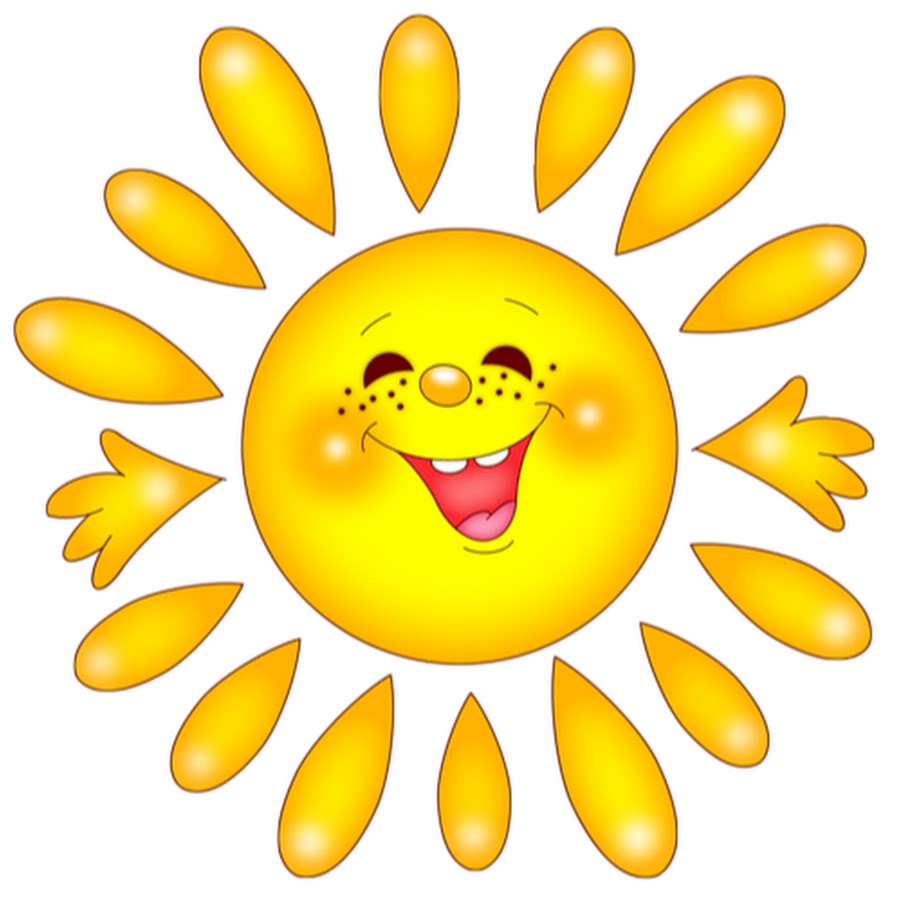 Смотрит солнышко в окошко,Светит в нашу комнатку.Мы захлопаем в ладоши,Очень рады солнышку!Солнышко:     Слышу ребята, как меня вы зовете,                               Весело, дружно здесь вы живете?                                Чтоб о вас узнал весь свет,                                Нарисуйте мой портрет.Родитель - Поможем солнышку, нарисуем его?- Давай вместе подумаем, как будем рисовать солнышко?Сначала мы его обведем пальчиком в воздухе, какое оно?Ребенок: - Круглое (как шар, колечко, колесо, мяч)Родитель: - Какими красками можно нарисовать солнышко?Ребёнок: - Желтой, красной, оранжевойВоспитатель: - Перед тем, как набрать на кисточку краску, давай споем волшебную песенку…Чтобы краску мне набрать,Краску нужно размешать.Чтобы краска не текла,С кисточки не капала,Кисточку я, обмакну.Покажите, как обмакивать кисточку о краешек баночки.Вот держу я кисточкуПосредине палочки,Подношу её к листу,Рисовать сейчас начну.Родитель: - Размешивает краску желтого цвета. Набирает на кисточку. Спрашивает ребят, капает краска с кисточки или нет? Подносит кисточку к листу на большом мольберте. Касается листа бумаги, оставляя заметное пятнышко, не отрывая кисти, начинает круговыми движениями увеличивать пятно – приговаривает:Наше солнышко растет,Наше солнышко встает,Солнце просыпается,Деткам улыбается!Родитель:Хочешь нарисовать свое солнышко?Ребёнок приступает к работе.Как только солнышко будут нарисовано предложите солнышко нарядить, украсить его лучиками.Пальчиковая гимнастика«Домики для пальчиков»Родитель:- Хочешь подрумянить солнышко? (Ответы ребёнка)Родитель набирает кисточкой краску красного цвета, круговыми движениями наносит краску в центре желтого солнца. Ребёнок выполняют те же движения на своём рисунке. Затем промывает кисточку, просушивает о салфетку, кладёт на подставку.Родитель: - Тебе понравилось рисовать солнышко? Давай покажем его нашему солнышку, которое сегодня к нам заглянуло.Раз, два, три, четыре, пять-Дети разжимают пальцы одновременно на обеих руках, начиная с мизинца.Вышли пальчики гулять.-Ритмично сжимают и разжимают пальцы обеих рук.Раз, два, три, четыре, пять-Сжимают пальцы в кулачки.В домик спрятались опять.-Начиная с мизинцев, поочередно поворачивают кулачки, как бы рассматривая «домики» пальчиков.